Policies and Procedures for:IEEE LMSC Working Groups and Technical Advisory GroupsDate of Approval:  Table of ContentsIEEE LMSC Working Group Policies and Procedures for Standards Development1.0 Introduction1.1 Role of Standards DevelopmentThis clause shall not be modified.In today’s technological environment, standards play a critical role in product development and market competitiveness.  for how a standard evolves  in the  a  These procedures  the necessary framework for a sound standardization process.Modifications to These ProceduresThis clause shall not be modified, except to identify Working Group.These Policies and Procedures outline the orderly transaction of business by  IEEE 802 Working  (WG)  Technical Advisory ), hereinafter referred to as “the Working Group”.The Working Group may amend these procedures with the approval of its  The  may modify these procedures. Modification in this context means that material in these procedures may be modified as long as that clause is not indicated as one that  be changed.  strongly  that all subjects included in these procedures are addressed by the Working Group or 1. HierarchyThis clause shall not be modified except to identify nameStandards CommitteeParticipants engaged in the development of standards shall comply with applicable federal, state, and international laws. In addition, for standards matters, the latest version of several documents takes precedence over these procedures in the following order:Additional rules governing Working Group operations are located in the IEEE 802 LAN/MAN Standards Committee (LMSC) Operations Manual.  The IEEE 802 LMSC Operations Manual takes precedence over a Working Group Operations Manual.Robert's Rules of Order Newly Revised (RONR) is the recommended guide on questions of parliamentary procedure not addressed in these procedures.1. Fundamental Principles of OperationThis clause shall not be modified.For the development of standards, openness and due process are mandatory. Openness  that any person who has, or could be reasonably expected to have interest, and who meets the requirements of these procedures, has a right to participate by:Attending Working Group meetings (in person or electronically)Becoming a member of the Working GroupBecoming an officer of the Working GroupExpressing a position and its basis,Having that position considered, andAppealing if adversely affected.IEEE due process requires a consensus of those parties interested in the project. Consensus is defined as at least a majority agreement, but not necessarily unanimity.Due process is based upon equity and fair play. In addition, due process requires openness and balance (i.e., the standards development process shall strive to have a balance of interests and not to be dominated by any single interest category). However, for the IEEE ballot, there shall be a balance of interests without dominance by any single interest category.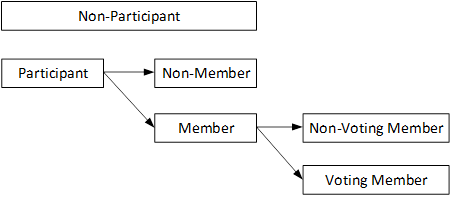 2.0 Working Group ResponsibilitiesThis clause shall not be modified except to include additional responsibilities.The Working Group shall:Complete the project from Project Authorization Request (PAR) approval to IEEE-SA Standards Board approval as specified by the PAR, and in compliance with IEEE policies and procedures. Use the IEEE document template format.Submit to the  any documentation required by the ; e.g., a project schedule or a monthly status report.Notify the  of the draft development milestones.Notify the  when the draft is ready to begin IEEE ballot.3.0 OfficersThis clause shall not be modified except to include additional officers.There shall be a Chair and a Secretary, and there should be a ViceChair. The office of Treasurer is suggested if significant funds are involved in the operation of the Working Group and/or its subgroups or if the group has multiple financial reports to supply to the IEEE A person may simultaneously hold the positions of TreasurerThe and ) shall each be IEEE members of any grade, or IEEE Society affiliates, and also be members of IEEE-SA.3.1 Election or Appointment of Officers This clause may be modified. (Three cases are provided; either choose one of these cases  Case 1, Case 2, or Case 3 – or create a similar process for this clause and delete the other options.)A Working Group may elect a new Chair or Vice Chair at any plenary session, subject to confirmation by the All Working Group elections become effective at the end of the plenary session where the election occurs. A plenary session is as defined in the “Plenary sessions” subclause of the IEEE 802 LMSC Operations Manual. Prior to the end of that plenary session, persons that have been elected to fill an open position during the session are considered ‘Acting’. Persons who are succeeding someone that currently holds the position do not acquire any rights for that position until the close of the plenary session.The term for all Working Group officers ends at the close of the first plenary session of each even numbered year. Elected officers maintain their offices until the next election opportunity unless they resign, are removed for cause, or are unable to serve for another reason. The  shall confirm the election of the Chair and Vice-Chair(s). If the confirmation fails, any existing appointments will stand, and the Working Group will hold another election at the next plenary session.  The  may make a temporary appointment per 3.2 as necessary.otherwise restricted by these P&P individuals may be confirmed for a subsequent term if reappointed or re-elected to the position. Officers appointed and confirmed maintain their appointments until the next appointment opportunity unless they resign or are removed for cause.3.2 Temporary Appointments to VacanciesThis clause may be modified.If an office other than the Chair or Vice Chair  vacant for any reason (such as resignation, removal, lack of nomination at an election), a temporary appointment shall be made by the Chair for a period of up to  months. In the case of Chair or Vice Chair, the  Chair shall make the temporary appointment, with input from the Working Group. An appointment or election for the vacated office shall be made in accordance with the requirements in  3.0 and 3.1 at the .3.3 Removal of OfficersThis clause may be modified.An officer may be removed by approval of two-thirds of the members of the Working Group Removal of the Chair requires affirmation by the . The officer suggested for removal shall be given an opportunity to make a rebuttal prior to the vote on the motion for removal.3.4 Responsibilities of Working Group OfficersThis paragraph shall not be modified.When carrying out the duties of an officer described in IEEE’s policies and procedures, officers of the Working Group:shall not act:in bad faith;to the detriment of IEEE-SA;to further the interest of any party outside IEEE over the interest of IEEE; orin a manner that is inconsistent with the purposes or objectives of IEEE andshall use  efforts to ensure that participants of the  conduct themselves in accordance with applicable policies and procedures including, but not limited to, The officers of the Working Group shall manage the day-to-day operations of the Working Group. The officers are responsible for implementing the decisions of the Working Group and managing the activities that result from those decisions. 3.4.1 ChairThis clause shall not be modified except to include additional responsibilities.The responsibilities of the Chair or his or her designee shall includeLeading the activity according to all of the relevant  and .Being objective.Entertaining motions, but not making motions.Not biasing discussions.Delegating necessary functions.Ensuring that all parties have the opportunity to express their views.Setting goals and deadlines and  to them.Being knowledgeable in IEEE standards processes and parliamentary procedures and ensuring that the processes and procedures are followed.Seeking consensus as a means of resolving issues.Prioritizing work to best serve the  and its goals.Complying with the  including but not limited to IEEE-SA Patent Policy (see IEEE-SA Standards Board Operations Manual Copyright (see IEEE-SA Standards Board Bylaws Fulfilling any financial reporting requirements of the IEEE, in the absence of a Treasurer.Participating as needed in meetings of the  to represent the Working GroupBeing familiar with training materials available through .Call meetings and issue a notice for each meeting at least 30 calendar days prior to the meetingEnsure agendas are published at least 14 calendar days before a meetingEnsure important requested documents are issued to members of the Working Group, the , and liaison groups.Ensure a membership roster is created and maintainedEnsure participant attendance is recorded at each meetingBe responsible for the management and distribution of Working Group documentation in compliance with IEEE-SA guidelines, including but not limited to guidelines with regard to posting and distribution of drafts and approved IEEE standards. Maintain liaison with other organizations at the direction of the  or at the discretion of the Working Group Chair with the approval of the Ensure that any financial operations of the Working Group comply with the requirements of the IEEE 802 LMSC Operations ManualAssign/unassign subtasks and task leaders (e.g., secretary, subgroup chair, etc.)Determine if the Working Group is dominated by an organization and, if so, treat that organizations’ vote as one (with the approval of the )Manage balloting of projectsDecide which matters are procedural and which matters are technical Decide procedural matters or defer them to a vote by the Working Group Place issues to a vote by Working Group membersPreside over Working Group meetings and activities of the Working Group according to all of the relevant policies and procedures3.4.2 ViceChairThis clause may be modified to include additional responsibilities. The responsibilities of the ViceChair shall include:Carrying out the Chair's duties if the Chair is temporarily unable to do so or chooses to recuse himself or herself (e., to give a technical opinion) or chooses to delegate specific duties.Being knowledgeable in IEEE standards processes and parliamentary procedures and assisting the Chair in ensuring that the processes and procedures are followed.Being familiar with training materials available through 3.4.3 Secretary This clause may be modified to include additional responsibilities. If any of the responsibilities listed below is not performed by the Secretary, it shall be listed as the responsibility of one of the other officers.The responsibilities of the Secretary include:Scheduling meetings in coordination with the Chair and distributing meeting notices. Distributing meeting agenda (as per 6.0). Notification of the potential for action shall be included on any distributed agendas for meetings.Recording minutes of each meeting according to Clause 6. and IEEE guidelines (see ), and publishing them within 60 calendar days of the end of the meeting.Creating and maintaining the membership roster and submitting it to the Standards  annually.Being responsible for the management and distribution of Working Group documentation.Maintaining lists of unresolved issues, action items, and assignments.Recording attendance of all attendees.Maintaining a current list of the names of the voting members and distributing it to the members upon request.Forwarding all changes to the roster of voting members to the Chair.Being familiar with training materials available through .3.4.4 Treasurer The Working Group is responsible for its finances; therefore, an officer of the Working Group shall perform the responsibilities of the Treasurer. If there is a Treasurer, this clause may be modified to include additional responsibilities.If the funds are minimal and transactions not complicated, the officer position of Treasurer is not required and can be assumed by one of the other officers. In this case, the responsibilities a) to d) below shall be added to the responsibilities of either the ViceChair (3.4.2), or Secretary (3.4.3) or another officer If there are no funds the clause is not required, and the text below shall be removed and replaced with the words “Not applicable.”  The Treasurer shall:Maintain a budget.Control all funds into and out of the Working Group’s bank account. Follow IEEE policies concerning standards meetings and finances.Ensure that the Working Group adheres to the .Being familiar with training materials available through .4.0 Working Group Membership4.1 Working GroupMembers of the  are ex officio members of all Working Groups. Ex-officio members are allowed to vote on any Working Group motion or ballot, but are not counted towards quorum requirements or ballot return requirements if they don't vote.All persons that achieve  credit for the initial session of a Working Group become members of the Working Group. Thereafter, membership in a Working Group is established by achieving  at the sessions of the Working Group for two out of the last four plenary sessions; one duly constituted recent interim Working Group or Task Group session may be substituted for one of the two plenary sessions required to establish membership.  A recent interim is any of the interims after the first of the four most recent plenaries.  A declaration of intent to the Chair of the Working Group may also be required in a Working Group to gain membership. Membership starts at the third plenary session attended by the participant.Liaison officials are individuals designated by the Working Group Chair who provide liaisons with other Working Groups or standards bodies.Although not a requirement for membership in the Working Group, participants are encouraged to join the IEEE, IEEE SA and the IEEE Computer Society. Membership in the IEEE SA will also allow participants to join the  ballot group.Working Group members shall participate in the consensus process in a manner consistent with their professional expert opinion as individuals, and not as organizational representatives.Membership may be declared at the discretion of the Working Group Chair (e.g., for contributors by correspondence or other significant contributions to the Working Group). The Working Group Chair may authorize meeting attendance credit for individuals while on activities approved by the Working Group Chair.The procedure for hibernating a Working Group is described in “Hibernation of a Working Group” subclause of the IEEE 802 LMSC   Upon reactivation of a hibernated Working Group, if at least 50% of the most recent membership roster attends the plenary session where the Working Group is reactivated, the membership shall be comprised of that roster, and the normal rules for gaining and losing membership will apply.  If less than 50% of the membership attends, the procedure for developing membership in a new Working Group shall be followed.Membership is retained by  in at least two of the last four plenary sessions. One duly constituted recent interim Working Group or task group session may be substituted for one of the two plenary sessions. Working Group Membership RosterThis clause shall not be modified except A Working Group roster is a vital aspect of standards development. It serves as a record of members in the Working Group and is an initial tool if an issue of indemnification arises during the process of standards development. shall maintain a current roster The roster shall include at least the following:Title of the  and its designation.Title of the Working Group and its designation.Officers: Chair, ViceChair, Secretary, TreasurerMembers: for each, include name, email address, affiliationAll Working Group members are required to update their information contained in the roster when that information changes.A copy of the Working Group roster shall be supplied to the IEEE at least annually by a Working Group officer or designee. Due to privacy concerns, the roster shall not be distributed, except to the IEEE-SA staff, IEEE-SA Board of Governors and IEEE-SA Standards Board, unless  submitted their written approval for such distribution.4. Working Group Membership Public ListThis clause shall not be modified except for the distribution of the list.A Working Group officer or designee shall maintain a current and accurate membership list. The membership list can be posted on the  web site and can be  distributed. Title of the Working Group and its designation.Scope of the Working Group.Officers:  Chair, ViceChair, Secretary, TreasurerMembers: for all, name, affiliation.5.0 Subgroups of the Working GroupThis clause shall not be modified.The Working Group may, from time to time, form subgroups for the conduct of its business. Membership in the subgroup is granted to any  of the Working Group. Such formation shall be explicitly noted in the meeting minutes. At the time of formation, the Working Group shall determine the scope and duties delegated to the subgroup, and may decide to allow participation of Working Group members and the terms and conditions under which  participate in the subgroup. Any changes to its scope and duties will require the approval of the Working Group. Any resolution of a subgroup shall be subject to confirmation by the Working Group.The Chair of the Working Group shall appoint the Chair of the subgroup.6.0 MeetingsThis clause shall not be modified except to modify shaded values.Working Group meetings may be conducted either exclusively in-person or in-person with one or more participants contributing via electronic means, or exclusively via electronic means. Working Group meetings shall be held, as decided by the Working Group, the Chair, or by petition of 15% or more of the voting members, to conduct business, such as making assignments, receiving reports of work, progressing draft standards, resolving differences between subgroups, and considering views and objections from any source. A meeting notice shall be distributed30 days in advance  and A meeting agenda shall be distributed to  at least  days in advance of a Meetings of subgroups may be held as decided upon by the members or Chair. Notification of the potential for action shall be included on any distributed agendas for meetings.While having a balance of all interested parties is not an official requirement for a Working Group, it is a desirable goal. As such, the officers of the Working Group should consider issues of balance and dominance that may arise and discuss them with the . Participants shall be asked to state their employer and affiliation at each Working Group meeting as required by the IEEE-SA SA Standards Board Operations Manual  5.3Disclosure of  IEEE  development meetings are open to anyone who has a material interest and wishes to attend. However, some meetings may occur in Executive Session (see Clause 6.).6.1 QuorumThis clause shall not be modified except to increase the shaded values or to state quorum definitions otherwise approved by the .A quorum shall be identified before the initiation of Working Group business at a meeting, but if a quorum is not present, actions may be taken subject to confirmation by letter or electronic ballot, as detailed in  or at the next Working Group meeting.  the , a quorum shall be defined as  of .No quorum is required at meetings held in conjunction with the plenary session since the plenary session time and place is established well in advance. No quorum is required for any Working Group meeting publicly announced at least 45 days in advance. A quorum is required at other Working Group meetings.6.2 Executive SessionMeetings to discuss personnel or sensitive business matters (e.g., the negotiation of contracts), or for other appropriate non-public matters (e.g., the receipt of legal advice), may be conducted in Executive Session.6. Meeting FeesThis clause may be modifiedThe Working Group, or meeting host, may charge a meeting fee to cover services needed for the conduct of the meeting. The fee shall not be used to restrict participation by any interested parties.6. MinutesThe minutes shall concisely record the essential business of the Working Group, including the following items at a minimum:Name of groupDate and location of meeting Officer presiding, including the name of the secretary who wrote the minutes , including affiliationCall to order, Chair's remarksApproval of minutes of previous meetingApproval of agendaTechnical topics Brief summary of discussion and conclusionsMotions, including the names of mover and seconderItems reported out of executive sessionNext meetingdate and location and reports  be  in the minutes.6. Subgroup MeetingsA subgroup of a WG shall announce all electronic meetings at least 10 days in advance, except for electronic meetings concerning only regulatory communications, which shall be announced at least 5 days in advance. All face to face meetings of a subgroup of a WG shall be announced at least 30 days in advance.7.0. Voting 7.1 Approval of an Action This clause shall not be modified except to  the .Approval of an action requires approval by a majority (or three-) vote as specified below in 7.1.1 (majority) and 7.1.2 (three- is defined as either:At a meeting (including teleconferences) where quorum has been established, a vote carried by majority (or three-) approval of the votes cast (i.e., Approve or Do Not Approve votes, excluding abstentions) by the voting members in attendance.By electronic means (including email), a vote carried by majority (or three-) of the votes cast (i.e., Approve or Do Not Approve votes, excluding abstentions), provided a majority of all the voting members of the Working Group responded.7.1.1 Actions Requiring Approval by a Majority VoteThis clause shall not be modified except  actions to 7.1.2.The following actions require approval by a majority vote Approval of minutes.To request  Committee approval of creation of a study group or industry connections activity7.1.2 Actions Requiring Approval by a Three- Vote This clause shall not be modified except to include additional voting actionsor to  the The following actions require approval by a three- vote:Approval of change of the Working Group scope *Establishment of fees, if necessaryApproval to move the draft standards to the Standards  ballotAny matter regarding the establishment or modification of a PAR or that would make a non-editorial change to a draft standardInitiate officer elections other than at the first plenary session of even numbered years.Adoption of an Operations Manual or revisions thereofFormation of a subgroup (with the exception of a  or industry connections activity) including its procedures, scope, and dutiesDisbandment of a subgroup when no other provisions to disband are in place or prior to its completionAny other technical matter not defined elsewhere in this document7.2 Voting Between Meetings This clause shall not be modified. Working Group shall  conduct votes between meetings by the use of a letter or electronic ballot. If such actions are to be taken, they shall follow the rules of 8.0 CommunicationsThis clause may be modified.Formal inquiries relating to the Working Group should be directed to the Chair and recorded by the Secretary. All replies to such inquiries shall be made through the Chair. These communications shall make it clear that they are responses from the Working Group. Communications shall be in compliance with the  communication requirements.9.0 AppealsThis clause shall not be modified. Any person dissatisfied with a technical decision shall follow the approved procedures for providing technical input to the Working Group, including but not limited to presenting the concern to the Working Group, and making a technical comment during the applicable comment submission and/or balloting period. Procedural concerns within the Working Group shall first be presented to the Working Group Chair for resolution. If the procedural concern is not resolved after presentation to the Chair, the concern can be brought to the  for resolution.10.0 RightsThe rights of the Working Group’s members include the following:To receive a timely notice of the next sessionTo receive a copy of the minutesTo vote at meetings if and only if presentTo vote in Working Group Letter BallotsTo examine all the Working Group Draft documentsTo lodge complaints about Working Group operation with the To petition the  in writing11.0 Actions requiring an electronic ballotApproval to forward a draft standard to the  shall require approval by a Working Group Electronic Ballot.  Abstains shall require a reason be given, and Do Not Approve votes shall require comments on changes required to modify the vote to Approve.  For a letter ballot on a draft standard to be valid a majority of all the voting members of the Working Group must have responded Approve, Do Not Approve, or Abstain. Comment resolution, recirculations, etc. should be consistent with  ballot rules and 5.4.3.2 of the IEEE-SA Standards Board Operations Manual (SASB OM).The response time for a Working Group letter ballot on a draft shall be at least thirty days. However, for recirculation ballots the response time shall be at least fifteen days.Submission of a draft standard or a revised standard to the  shall be accompanied by any outstanding negative votes and a statement of why these unresolved negative votes could not be resolved.Revised drafts approved in subsequent Working Group letter ballot for forwarding to the  Ballot Group do not require  approval for forwarding.12.0 Roll call votesA roll call vote may be held at the discretion of the chair.In addition, a roll call vote may be called for by any member of the group, at any time from when the question has been put until the vote tally is completed. The call does not require a second, and cannot be debated, amended, or have any other subsidiary motion applied to it.Upon a call for a roll call vote, the chair shall proceed according to these three options.The chair may hold the voteThe chair may hold a vote on the question of whether to hold a roll call vote. This vote shall achieve greater than 25% of the members voting Yes to pass. The 25% is counted by dividing the count of Yes votes by the sum of the Yes and No votes. This vote is not subject to a roll call vote.The chair may refuse the request for a roll call vote if this privilege is being abused by members repeatedly calling for a roll call vote. The chair shall allow both the majority and minority reasonable and fair use of the roll call vote.Each roll call vote and call for a roll call vote shall be recorded in minutes of the meeting. For each roll call vote, the minutes shall include each member’s name, their vote and the final result of the vote. For each call for a roll call vote, the minutes shall include:The name of the requestor of the roll call vote.The decision of the chair on the request and, when applicable, the results of the vote on whether to hold the roll call or the reasons of the chair for denying the roll call vote.13.0 Revision of the IEEE 802 LMSC Working Group Policies and ProceduresRevisions to this document shall be submitted by a  member to the  no less than 30 day in advance of a  Vote to approve them.  The  member proposing the revision may modify the proposed revision during the 30 days prior to a  Vote (in response to comments).  Insufficient time to consider complex modifications is a valid reason to vote disapprove.  A motion to revise this document shall require a vote of approve by at least two thirds of all voting members of the   A vote to approve revisions shall only be taken at a plenary session.  If approved, revisions become effective at the end of the plenary session where the vote was taken.In some circumstances minor revisions may be made to the IEEE 802 LMSC Working Group Policies and Procedures without a revision ballot.  These circumstances areBasic layout/formatting that does not change the meaning of any of the textCorrection of spelling and punctuationError in implementing approved changesAll other revisions shall be balloted as described in this clause. If any voting  member protests an editorial change of the OM within 30 days of its release (the date of notice on the  reflector constitutes the release date), that editorial change will be without effect.